- предупредите соседей, помогите детям, старикам и инвалидам покинуть опасное место. Займите верхние этажи, чердаки, крыши зданий. Слушайте сообщения и действуйте в строгом соответствии с указаниями; - будьте готовы к эвакуации! Без промедления выходите в безопасное место, при этом учитывайте направление вероятного развития паводка;- возьмите с собой документы, деньги, ценности, тёплую одежду, сапоги, продукты питания и воду на несколько дней, предметы личной гигиены, медицинскую аптечку;- избегайте езды в машине по залитой дороге, вас может снести течением. Если же вы оказались в зоне затопления, а машина сломалась, покиньте ее и вызовите помощь.Что делать, если вы получили сигнал об угрозе наводнения:- отключите воду, газ и электричество;- если позволяет время, перенесите на верхние этажи зданий (чердаки) ценные предметы и вещи, поднимите туда же запас пресной воды и долго хранящиеся консервированные продукты питания;- подготовьте к удару стихии свой дом: закройте все окна и двери на первом этаже, при необходимости и наличии времени забейте их досками или фанерой, чтобы не разбились окна;- возьмите с собой документы, деньги, ценности, тёплую одежду, сапоги, продукты питания и воду на несколько дней, предметы личной гигиены, медицинскую аптечку;- прибудьте к установленному сроку на сборный эвакуационный пункт для регистрации и отправки в безопасный район. При внезапном наводнении необходимо:- не паниковать и не терять самообладание;- как можно быстрее занять ближайшее безопасное возвышенное место и быть готовым к эвакуации по воде, в том числе при помощи подручных плавсредств;- если это невозможно, поднимитесь на верхний этаж или чердак дома;- при подъеме воды следует забраться на крышу, а при ее резком прибытии - на "конек" крыши;- до прибытия помощи оставайтесь на верхних этажах и крышах зданий и других возвышенных местах;- для самостоятельной эвакуации желательно использовать личные лодки или катера, плоты из бревен и других подручных материалов.Если вы попали в чрезвычайную ситуацию, и вам нужна помощь пожарных или спасателей – единый номер для вызова всех экстренных служб «112»  .ЕДИНЫЙ ТЕЛЕФОН ВЫЗОВА ЭКСТРЕННЫХ ОПЕРАТИВНЫХ СЛУЖБ 112 Комитет гражданской защиты населения администрации Волгограда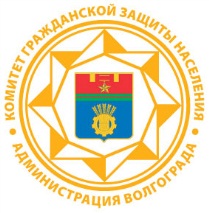 Информация для населения «ПРАВИЛА ПОВЕДЕНИЯ ПРИ УГРОЗЕ НАВОДНЕНИЯ»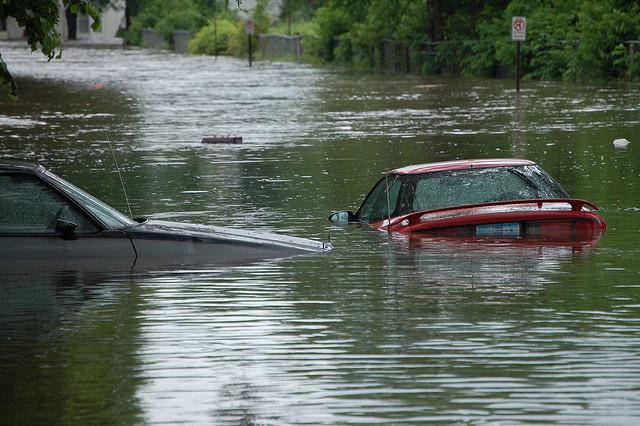     Получив сообщение о наводнении, паводке, следуйте основным правилам:- если наводнение развивается медленно (медленно поднимается уровень воды), примите меры к спасению имущества и материальных ценностей: перенесите на верхние этажи или чердак наиболее ценные вещи, выведите животных;- отключите газ и электричество;